Publicado en España el 21/07/2021 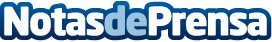 El conocimiento del cliente, un valor diferencial en el sector financieroEl éxito del sector financiero depende de la capacidad de conocimiento de sus clientes para ofrecerles servicios y productos de su interés. Los clientes son un valor diferencial, su conocimiento aporta una mayor rentabilidad al sector financiero. GDS Modellica proporciona software, análisis decisionales y técnicas de aprendizaje automático para gestionar el riesgo, combatir el fraude y construir relaciones rentables entre las empresas y sus clientesDatos de contacto:En Ke Medio Broadcastingfrantrejoj@enkmedio.es912792470Nota de prensa publicada en: https://www.notasdeprensa.es/el-conocimiento-del-cliente-un-valor_1 Categorias: Nacional Franquicias Finanzas Marketing Emprendedores Software Ciberseguridad Seguros Consumo http://www.notasdeprensa.es